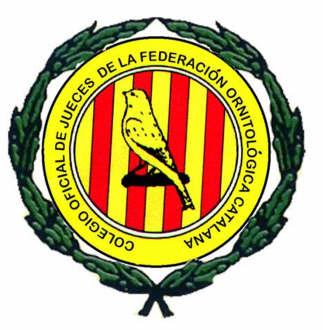 En	   	a	de		de	Firma, representante de la Asociación.Datos de la Asociación OrganizadoraDatos de la Asociación OrganizadoraNombre de la AsociaciónDirecciónCódigo Postal	Localidad	Provincia	Fecha del concursoTeléfono/os de contactoCorreo electrónico/ webDatos del EnjuiciamientoDatos del EnjuiciamientoDirecciónLocalidadTipo de concurso Social         Nacional         Internacional 	        Otro  Fecha del enjuiciamientoNombre del juez actuanteGama/as a enjuiciar